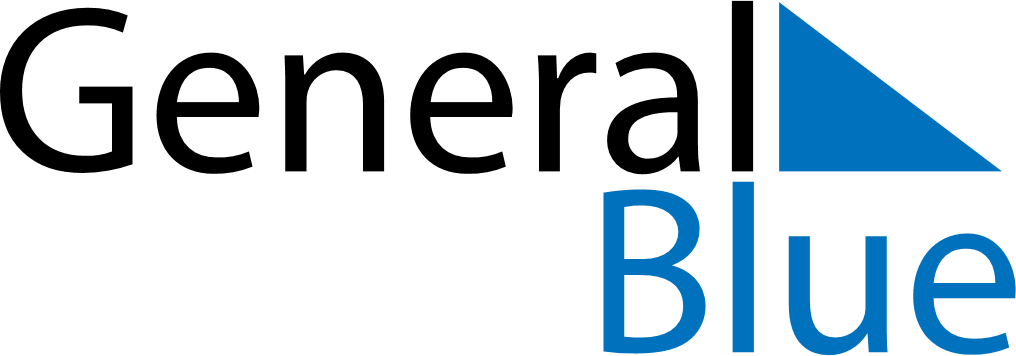 June 2024June 2024June 2024June 2024June 2024June 2024June 2024Kajaani, Kainuu, FinlandKajaani, Kainuu, FinlandKajaani, Kainuu, FinlandKajaani, Kainuu, FinlandKajaani, Kainuu, FinlandKajaani, Kainuu, FinlandKajaani, Kainuu, FinlandSundayMondayMondayTuesdayWednesdayThursdayFridaySaturday1Sunrise: 3:01 AMSunset: 11:11 PMDaylight: 20 hours and 10 minutes.23345678Sunrise: 2:59 AMSunset: 11:14 PMDaylight: 20 hours and 15 minutes.Sunrise: 2:56 AMSunset: 11:17 PMDaylight: 20 hours and 20 minutes.Sunrise: 2:56 AMSunset: 11:17 PMDaylight: 20 hours and 20 minutes.Sunrise: 2:54 AMSunset: 11:20 PMDaylight: 20 hours and 25 minutes.Sunrise: 2:52 AMSunset: 11:22 PMDaylight: 20 hours and 30 minutes.Sunrise: 2:50 AMSunset: 11:25 PMDaylight: 20 hours and 35 minutes.Sunrise: 2:48 AMSunset: 11:27 PMDaylight: 20 hours and 39 minutes.Sunrise: 2:46 AMSunset: 11:30 PMDaylight: 20 hours and 43 minutes.910101112131415Sunrise: 2:44 AMSunset: 11:32 PMDaylight: 20 hours and 47 minutes.Sunrise: 2:42 AMSunset: 11:34 PMDaylight: 20 hours and 51 minutes.Sunrise: 2:42 AMSunset: 11:34 PMDaylight: 20 hours and 51 minutes.Sunrise: 2:41 AMSunset: 11:36 PMDaylight: 20 hours and 55 minutes.Sunrise: 2:39 AMSunset: 11:38 PMDaylight: 20 hours and 58 minutes.Sunrise: 2:38 AMSunset: 11:39 PMDaylight: 21 hours and 1 minute.Sunrise: 2:37 AMSunset: 11:41 PMDaylight: 21 hours and 4 minutes.Sunrise: 2:36 AMSunset: 11:42 PMDaylight: 21 hours and 6 minutes.1617171819202122Sunrise: 2:35 AMSunset: 11:44 PMDaylight: 21 hours and 8 minutes.Sunrise: 2:34 AMSunset: 11:45 PMDaylight: 21 hours and 10 minutes.Sunrise: 2:34 AMSunset: 11:45 PMDaylight: 21 hours and 10 minutes.Sunrise: 2:34 AMSunset: 11:45 PMDaylight: 21 hours and 11 minutes.Sunrise: 2:34 AMSunset: 11:46 PMDaylight: 21 hours and 12 minutes.Sunrise: 2:34 AMSunset: 11:47 PMDaylight: 21 hours and 12 minutes.Sunrise: 2:34 AMSunset: 11:47 PMDaylight: 21 hours and 12 minutes.Sunrise: 2:34 AMSunset: 11:47 PMDaylight: 21 hours and 12 minutes.2324242526272829Sunrise: 2:35 AMSunset: 11:47 PMDaylight: 21 hours and 12 minutes.Sunrise: 2:35 AMSunset: 11:47 PMDaylight: 21 hours and 11 minutes.Sunrise: 2:35 AMSunset: 11:47 PMDaylight: 21 hours and 11 minutes.Sunrise: 2:36 AMSunset: 11:46 PMDaylight: 21 hours and 9 minutes.Sunrise: 2:37 AMSunset: 11:45 PMDaylight: 21 hours and 8 minutes.Sunrise: 2:39 AMSunset: 11:45 PMDaylight: 21 hours and 5 minutes.Sunrise: 2:40 AMSunset: 11:44 PMDaylight: 21 hours and 3 minutes.Sunrise: 2:42 AMSunset: 11:42 PMDaylight: 21 hours and 0 minutes.30Sunrise: 2:43 AMSunset: 11:41 PMDaylight: 20 hours and 57 minutes.